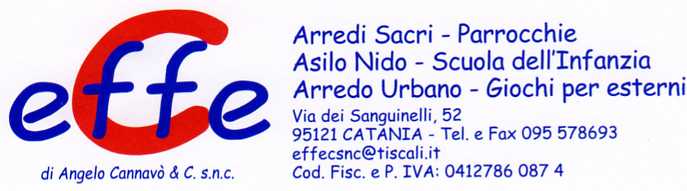 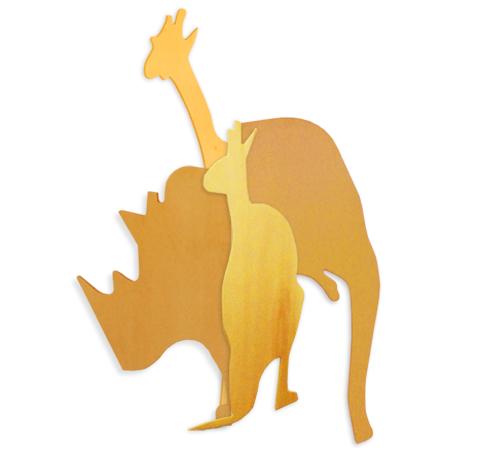 Descrizione:Pannelli in multistrato sagomati a tema natura.Sono l'ideale per essere fissati a parete o su porte, perrealizzare scenografie calde e stimolanti in ogniambiente.Disponibili sagome di :elefante/canguro/giraffa/rinoceronte
Tipi di scuola: nido, materna, adulto
Categoria: AccessoriCodice: CA01017